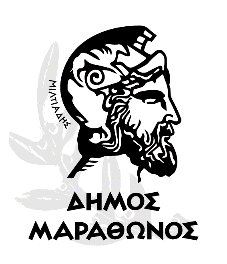 ΕΝΤΥΠΟ ΟΙΚΟΝΟΜΙΚΗΣ ΠΡΟΣΦΟΡΑΣ (συμπληρώνεται από τον υποψήφιο ανάδοχο)Το  συνολικό ποσό της προσφοράς μου συμπεριλαμβανομένου του Φ.Π.Α. είναι:  ………………………………………………………………………………………………………………………………(αναγράφετε συνολικό ποσό συμπεριλαμβανομένων των κρατήσεων  ολογράφως)Δηλώνω υπεύθυνα ότι έλαβα γνώση της με αριθμό 1/2023 Μελέτης του Τμήματος Αγροτικής Παραγωγής & Αλιείας της Δ/νσης Τοπικής Οικονομικής Ανάπτυξης του Δήμου Μαραθώνος καθώς και της με αριθ. πρωτ. ………/……-…….-2023 πρόσκλησης υποβολής προσφοράς, είμαι σύμφωνος με όσα προβλέπονται στα έγγραφα αυτά και καταθέτω την παρούσα προσφορά εσωκλείοντας όλα τα απαραίτητα δικαιολογητικά.Μαραθώνας ….. / ….. / 2023Ο Προσφέρων[Υπογραφή Νόμιμου Εκπροσώπου - Σφραγίδα εφόσον υπάρχει]ΕΛΛΗΝΙΚΗ ΔΗΜΟΚΡΑΤΙΑ ΔΗΜΟΣ ΜΑΡΑΘΩΝΟΣΔΙΕΥΘΥΝΣΗ ΤΟΠΙΚΗΣ ΟΙΚΟΝΟΜΙΚΗΣ ΑΝΑΠΤΥΞΗΣ Τμήμα Αγροτικής Παραγωγής & ΑλιείαςΜαραθώνας …../…/2023Προμήθεια ζωοτροφών για τη σίτιση αδέσποτων ζώων (σκύλων και γατιών) Ενδεικτικός ΠροϋπολογισμόςΕνδεικτικός ΠροϋπολογισμόςΕνδεικτικός ΠροϋπολογισμόςΕνδεικτικός ΠροϋπολογισμόςΕνδεικτικός ΠροϋπολογισμόςΕνδεικτικός ΠροϋπολογισμόςΠΕΡΙΓΡΑΦΗΜΟΝΑΔΑ ΜΕΤΡΗΣΗΣΠΟΣΟΤΗΤΑ ΓΙΑ ΤΟ ΕΤΟΣ 2023ΠΟΣΟΤΗΤΑ ΓΙΑ ΤΟ ΕΤΟΣ 2024ΤΙΜΗ ΑΝΑ ΤΕΜΑΧΙΟΣΥΝΟΛΟΤροφή σκύλωνΣακιά των 20 Κιλών 300701Τροφή για κουτάβιαΣακιά των 20 Κιλών 1516Τροφή γατώνΣακιά των 20 Κιλών7596Συνολική Καθαρή Αξία :Συνολική Καθαρή Αξία :Συνολική Καθαρή Αξία :Συνολική Καθαρή Αξία :Συνολική Καθαρή Αξία :Φ.Π.Α. 24%Φ.Π.Α. 24%Φ.Π.Α. 24%Φ.Π.Α. 24%Φ.Π.Α. 24%Συνολική Αξία συμπεριλαμβανομένου του Φ.Π.Α.Συνολική Αξία συμπεριλαμβανομένου του Φ.Π.Α.Συνολική Αξία συμπεριλαμβανομένου του Φ.Π.Α.Συνολική Αξία συμπεριλαμβανομένου του Φ.Π.Α.Συνολική Αξία συμπεριλαμβανομένου του Φ.Π.Α.